全国大学英语四六级考试报名前信息核对流程根据国家教育部考试中心、江苏省考试院相关规定：自2019年起，我省全面推行大学英语四六级笔试及口语考试网上报名工作，即由学生本人登录报名网站自行完成考试报名以及在线缴费等事宜。按照工作流程，我校所有在校学生（2016-2019级）的基本信息已经上传至CET考试报名系统，为确保考生信息准确无误，请每位同学尽快登录考试中心报名系统核对本人信息，现将有关事项通知如下：一、注册ETEST通行证1.考生登录报名网站http://cet-bm.neea.edu.cn，点击“注册新用户”按钮。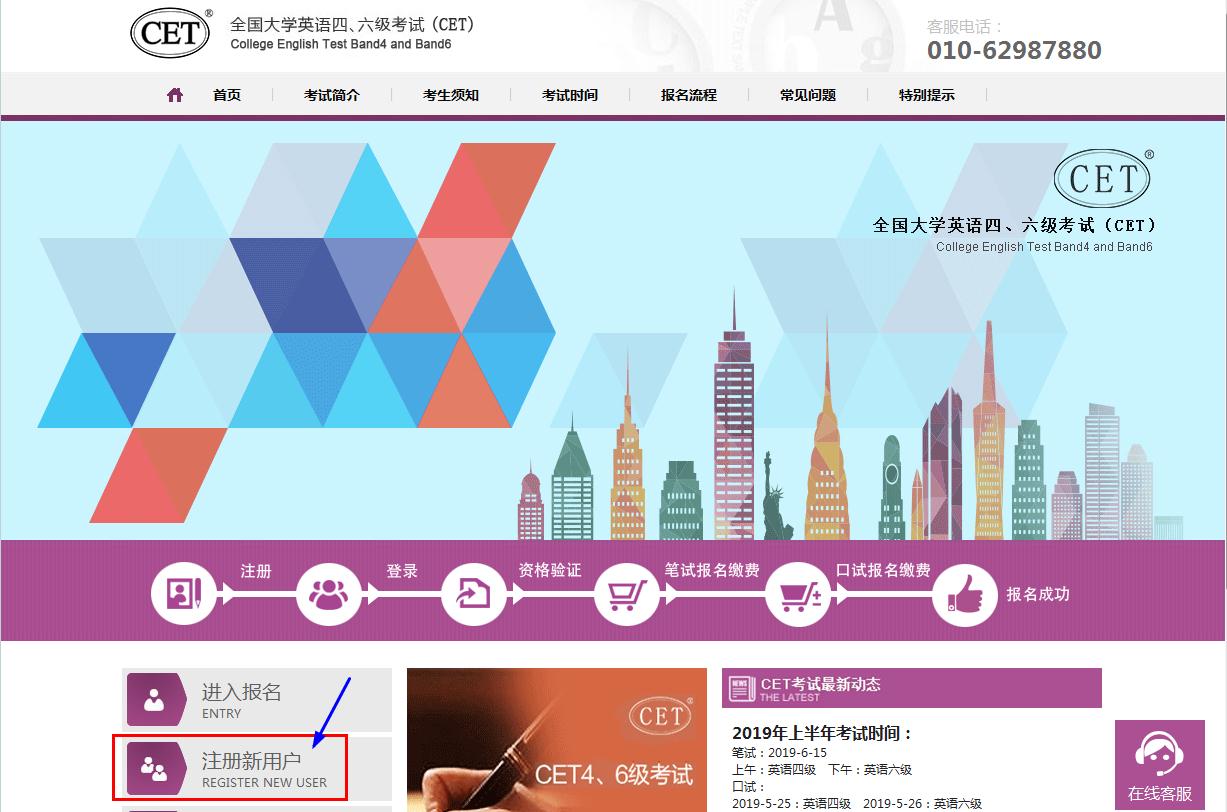 2.按照界面提示进行注册。注册账号必须是电子邮箱，请各位考生使用个人常用邮箱进行注册，注册后需及时登录该邮箱进行验证。★ 请务必按要求完成注册及验证并牢记账号密码！否则将无法报名四六级考试！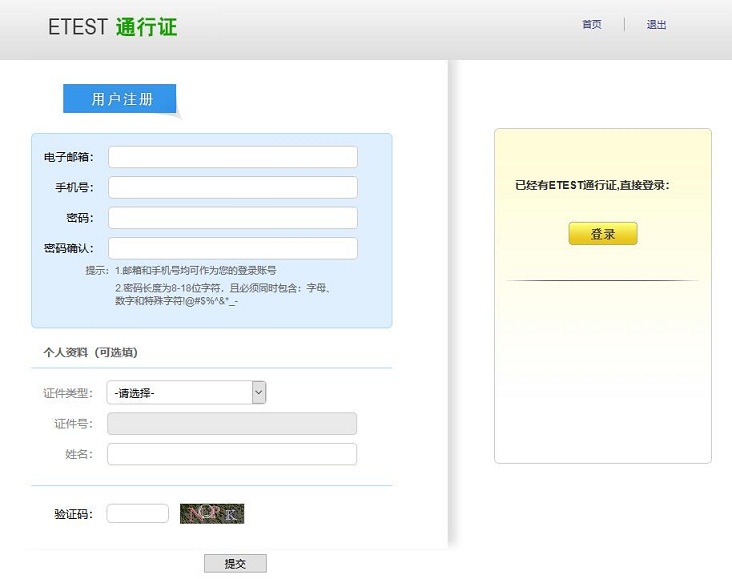 二、登录报名系统核对信息1.注册完ETEST通行证后，考生进入报名网站http://cet-bm.neea.edu.cn，点击“进入报名”按钮，输入账号密码登录。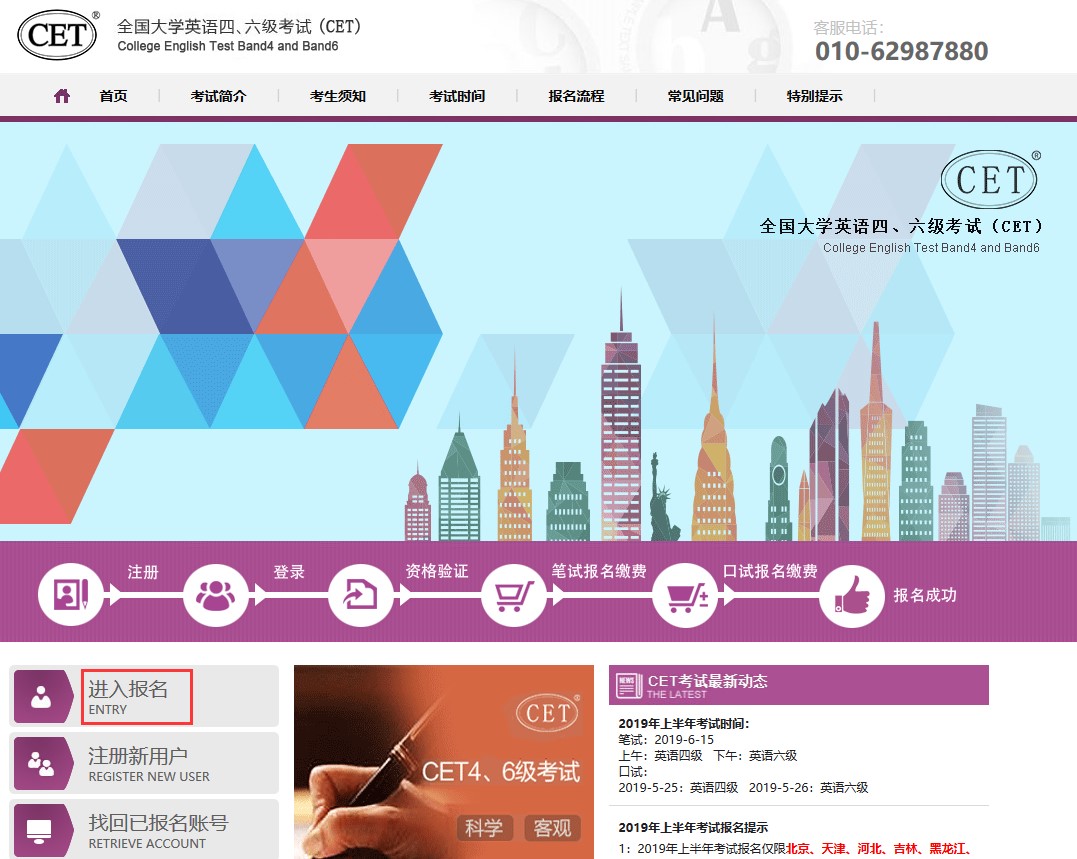 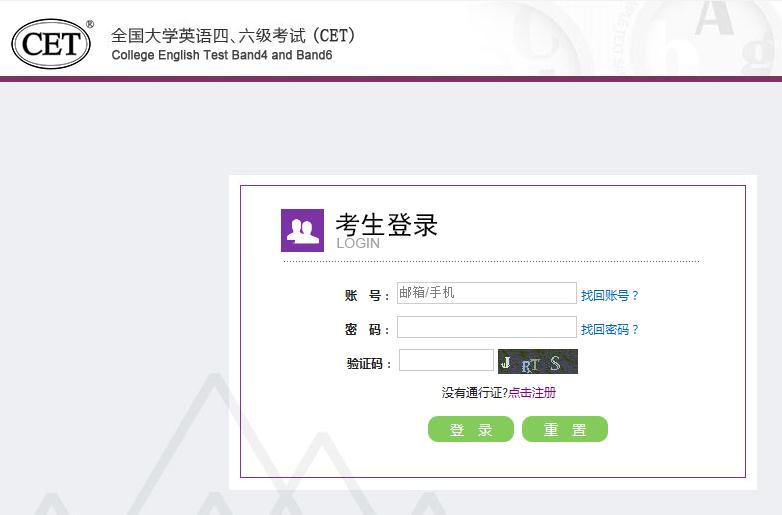 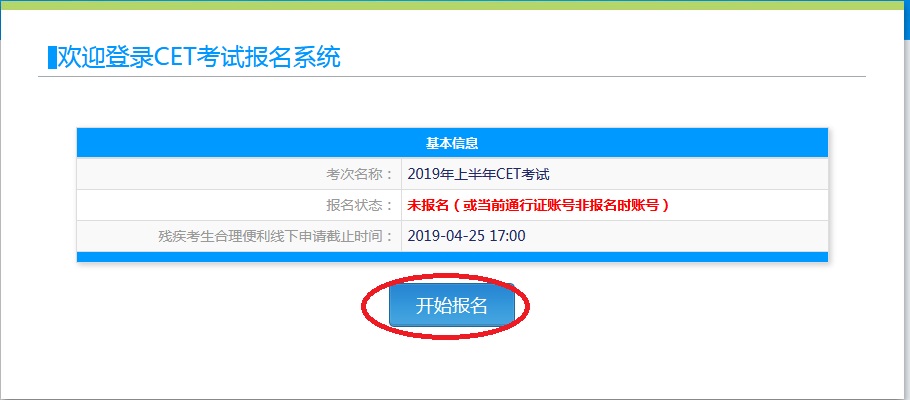 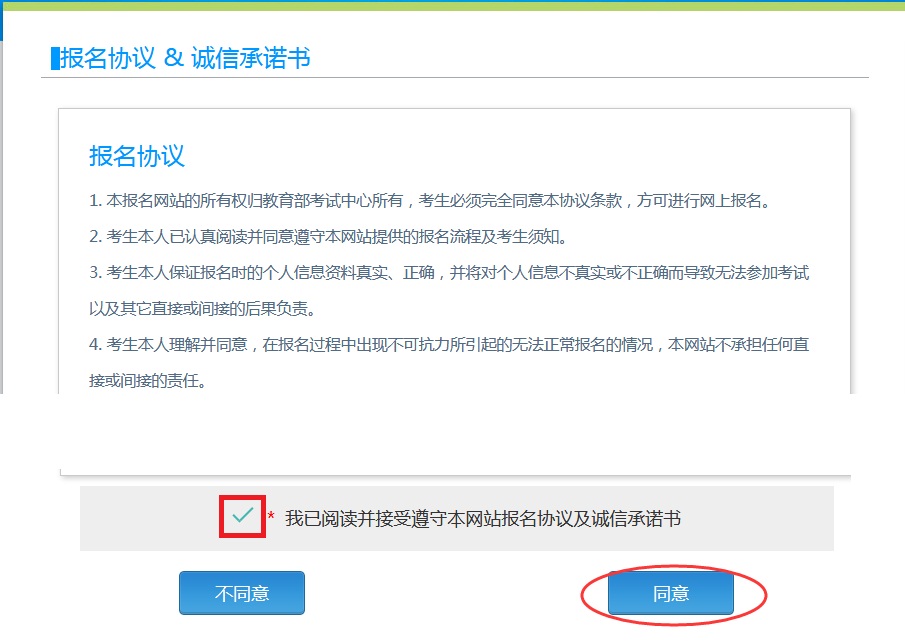 同意报名协议后进入资格信息查询界面，输入本人身份证号码，点击“查询”。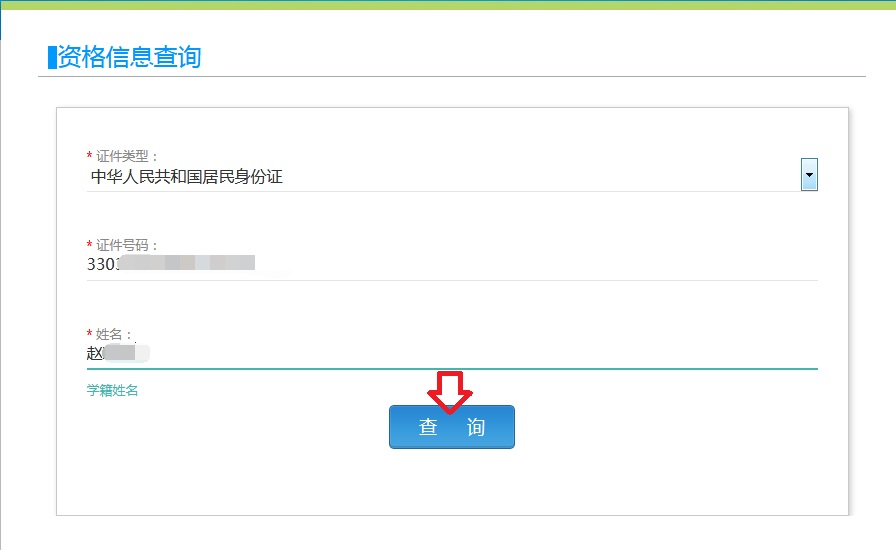 2.在“资格信息确认”界面仔细核对本人照片、姓名、证件号码、笔试报名学校、学号、班级等所有信息。★★“资格科目”是考生有资格报考的语言级别，四级未通过的不能报考六级，请务必仔细核对。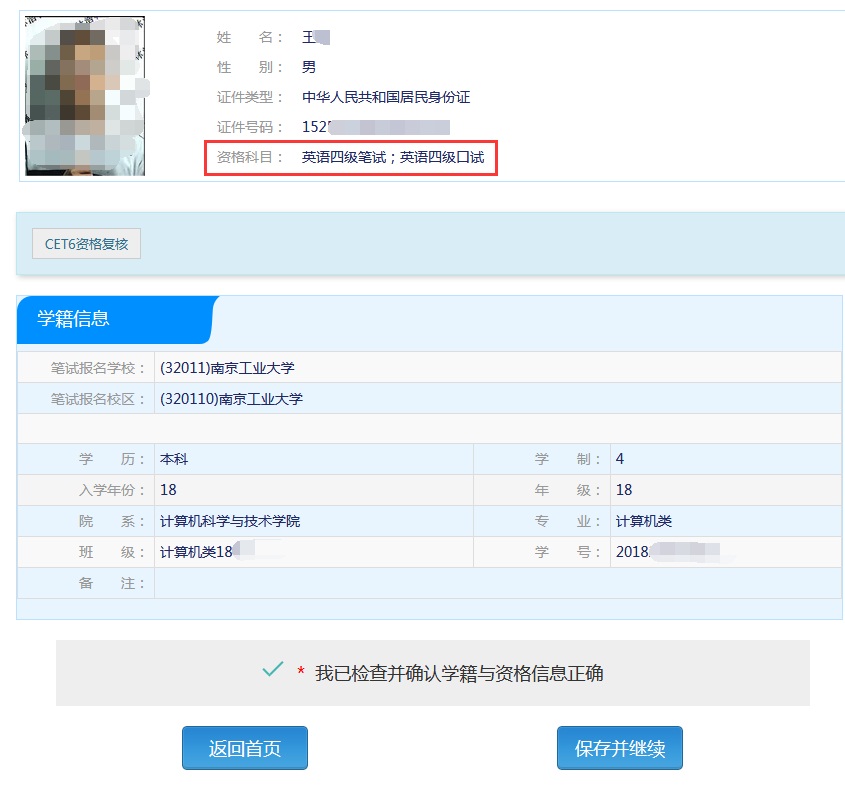 信息核对无误后即可退出系统，待正式报名通知发布后再上网报名、缴费。